nr 10/2021 (884)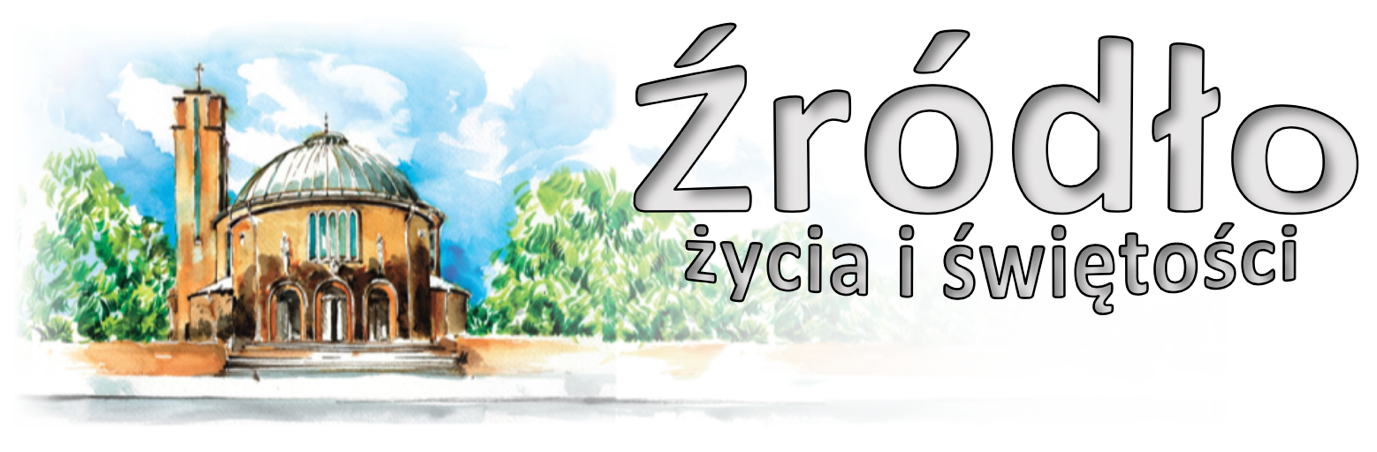 7 marca 2021 r.gazetka rzymskokatolickiej parafii pw. Najświętszego Serca Pana Jezusa w RaciborzuIII niedziela Wielkiego PostuEwangelia według św. Jana (2,13-25)„Zbliżała się pora Paschy żydowskiej i Jezus udał się do Jerozolimy. W świątyni napotkał siedzących za stołami bankierów oraz tych, którzy sprzedawali woły, baranki i gołębie. Wówczas sporządziwszy sobie bicz ze sznurków, powypędzał wszystkich ze świątyni, także baranki i woły, porozrzucał monety bankierów, a stoły powywracał. Do tych zaś, którzy sprzedawali gołębie, rzekł: Weźcie to stąd, a z domu mego Ojca nie róbcie targowiska! Uczniowie Jego przypomnieli sobie, że napisano: Gorliwość o dom Twój pochłonie Mnie. W odpowiedzi zaś na to Żydzi rzekli do Niego: Jakim znakiem wykażesz się wobec nas, skoro takie rzeczy czynisz? Jezus dał im taką odpowiedź: Zburzcie tę świątynię, a Ja w trzech dniach wzniosę ją na nowo. Powiedzieli do Niego Żydzi: Czterdzieści sześć lat budowano tę świątynię, a Ty ją wzniesiesz w przeciągu trzech dni? On zaś mówił o świątyni swego ciała. Gdy więc zmartwychwstał, przypomnieli sobie uczniowie Jego, że to powiedział, i uwierzyli Pismu i słowu, które wyrzekł Jezus. Kiedy zaś przebywał w Jerozolimie w czasie Paschy, w dniu świątecznym, wielu uwierzyło w imię Jego, widząc znaki, które czynił. Jezus natomiast nie zwierzał się im, bo wszystkich znał i nie potrzebował niczyjego świadectwa o człowieku. Sam bowiem wiedział, co w człowieku się kryje.”W Ewangelii dzisiejszej św. Jan opowiada, jak Jezus zastawszy w świątyni jerozolimskiej kupców i bankierów zrobił bicz ze sznurków i wypędził ich wołając: „Weźcie to stąd, a z domu mego Ojca nie róbcie targowiska!” (J 2,16). „Surowa” postawa Chrystusa może się wydać sprzeczna z łagodnością, z jaką zazwyczaj odnosi się On do grzeszników, leczy chorych, przygarnia małych i słabych. Jednakże tak naprawdę łagodność i surowość to dwa oblicza tej samej miłości, która w zależności od potrzeby potrafi być delikatna i wymagająca. Autentycznej miłości zawsze towarzyszy prawda. Gorliwość i miłość Jezusa względem domu Ojca dotyczy nie tylko świątyni z kamienia. Cały świat należy do Boga i dlatego nie wolno go profanować. Chrystus przez swój profetyczny gest, o którym mówi tekst dzisiejszej Ewangelii, przestrzega nas przed pokusą handlowania nawet religią – poprzez naginanie jej i wykorzystywanie do celów przyziemnych, a w każdym razie jej obcych. [...] Ewangeliczny opis ma też znaczenie bardziej specyficzne, które odsyła do tajemnicy Chrystusa i zapowiada radość Wielkiejnocy. Odpowiadając tym, którzy domagają się, aby na potwierdzenie swojego proroctwa uczynił jakiś „znak”, Jezus rzuca swego rodzaju wyzwanie: „Zburzcie tę świątynię, a Ja w trzech dniach wzniosę ją na nowo” (J 2,19). Ewangelista sam zauważa, że mówi On o swoim ciele, nawiązując do przyszłego zmartwychwstania. Tak więc człowieczeństwo Chrystusa ukazane jest jako prawdziwa „świątynia”, żywy dom Boga. Zostanie ona „zburzona” na Golgocie, lecz zaraz potem „odbudowana” w chwale, aby stać się duchowym schronieniem dla tych, którzy przyjmują orędzie Ewangelii i pozwalają się kształtować Duchowi Bożemu. 				św. Jan Paweł II, 1997 r.Ogłoszenia z życia naszej parafiiPoniedziałek – 8 marca 2021 								Łk 4,24-30	  630			Do Miłosierdzia Bożego za †† Marię Mazur, Franciszkę Rzega, †† znajomych i dusze w czyśćcu cierpiące	  900			Za †† siostry Leontynę i Honoratę, ojca Jana, matkę Annę, brata Bolesława i jego żonę Marię, teściów Stefanię i Jana Rusin	1730			Adoracja i Różaniec za chorych, Służbę Zdrowia i o ustanie epidemii	1800	1.	W intencji Kobiet naszej parafii			2.	Za † męża Mariana Łacinę w 4. rocznicę śmierci (od żony, córki z mężem i syna z rodziną)Wtorek – 9 marca 2021 								Mt 18,21-35	  630	1.	Za † męża i ojca Bolesława Biegę w 13. r. śm., †† jego rodziców Julię i Michała i rodzeństwo			2.	Za † Zdzisława Wójcik w 7. rocznicę śmierci, †† Stanisławę Wójcik, Marię, Michała, Zygmunta Siorak, Danutę Kotula, Stanisława Stryjskiego i dusze w czyśćcu cierpiące	  800			W języku niemieckim: Zu Gottes Barmherzigkeit für † Ehemann und Vater Waldemar, †† Eltern und Geschwister aus den Familien Horny und Bajer um die ewige Seligkeit	1730			Adoracja i Różaniec za chorych, Służbę Zdrowia i o ustanie epidemii	1800			Szkoła Modlitwy Karmelitańskiej  Za † mamę Joannę Honczar, †† z rodziny Honczar i Rączka			2.	Za †† rodziców Stefana i Bronisławę Salamon, braci, teściową, †† z rodziny i dusze w czyśćcu cierpiące			3.	Do Miłosierdzia Bożego o dar życia wiecznego dla † męża i ojca Stanisława w 12. r. śmierciŚroda – 10 marca 2021 									Mt 5,17-19	  630			Za †† Józefa i Genowefę oraz za †† z rodzin Zapart, Pałka, Urban i Stryjewski oraz za dusze w czyśćcu cierpiące	  900			Do Bożej Opatrzności w intencji Marcina z okazji 60. rocznicy urodzin z podziękowaniem za otrzymane łaski, z prośbą o Boże błogosławieństwo, światło Ducha Świętego i zdrowie dla jubilata i całej jego rodziny	1730			Modlitwa za wstawiennictwem św. Józefa za chorych, Służbę Zdrowia i o ustanie epidemii	1800	1.	Dziękczynna w intencji Anny z okazji 30. rocznicy urodzin, z prośbą o Boże błogosławieństwo i zdrowie dla jubilatki i jej rodziny			2.	Za †† Kazimierę Bębnowicz, męża, córkę Marię o Miłosierdzie Boże i pokój duszyCzwartek – 11 marca 2021 								Łk 11,14-23	  630	1.	Za †† rodziców Stefanię i Mieczysława Guła, brata Józefa oraz za dusze w czyśćcu cierpiące			2.	W intencji Krystyny z okazji 70. rocznicy urodzin z podziękowaniem za otrzymane łaski, prosząc o dalsze Boże błogosławieństwo	1630			Droga Krzyżowa dla dzieciRozpoczęcie Parafialnych Rekolekcji Wielkopostnych przed rozpoczęciem Wieczystej Adoracji	1800	1.	Za †† rodziców Władysławę i Stanisława Węgrzyniak			2.	Za † matkę Annę w rocznicę śmierci, ojca Stanisława, męża Kazimierza, brata Władysława, teściów Marię i Józefa			3.	Za † Edwarda Mandrysz i dwie †† żony						Słowo p. Mariusza Drapikowskiego, autora monstrancji, która będzie w kaplicy Wieczystej Adoracji oraz Monstrancji „Królowa Pokoju”z Medjugorje, która będzie w naszej parafii do 18 marca					Adoracja do 2100 - Różaniec za chorych, Służbę Zdrowia i o ustanie epidemiiPiątek – 12 marca 2021 							Mk 12,28b-34	  630			Do Miłosierdzia Bożego za †† rodziców Bronisławę i Władysława Szczerbo, braci Jana i Władysława, bratanka Janusza, †† z rodziny Józefa, Franciszka i Jacka oraz za dusze w czyśćcu 	  830			Droga Krzyżowa	  900			Msza Święta Rekolekcyjna z kazaniem Za †† Weronikę, Jana, Bolesława Szeremet, Ilinę, Jana i Andrzeja Gorzko						Konferencja ks. Mariusza Drygiera						Adoracja Najświętszego Sakramentu 	1500			Koronka do Bożego Miłosierdzia (Adoracja do 1730)	1700			Różaniec	1730			Droga Krzyżowa	1800			Msza Święta Rekolekcyjna z kazaniem 1. W intencji ks. Kamila z okazji urodzin o Boże błogosławieństwo w pracy duszpasterskiej (od Róż Różańcowych)			2.	Za † matkę Lidię Petryszak w 14. rocznicę śmierci					Konferencja ks. Mariusza Drygiera					Adoracja do 2100	2000			Adoracja dla młodzieży – koncert i modlitwa Bartek Jaskot, Witek GóralSobota – 13 marca 2021 								Łk 18,9-14	  630	1.	Do Miłosierdzia Bożego za †† Anielę i Stanisława, brata Antoniego i †† z rodziny			2.	Do Miłosierdzia Bożego za †† Aleksandrę Brzoska, Józefa Marcinkowskiego, Natalię, Franciszka, Bogusławę, Bronisława Kozickich, Janinę i Tadeusza Antonowicz, Helenę Fedak	  900			Msza Święta Rekolekcyjna z kazaniem W intencji Parafian oraz wszystkich, którzy włączyli się w dzieło Wieczystej Adoracji					Konferencja ks. Andrzeja Demitrowa					Adoracja Najświętszego Sakramentu 	1600			okazja do spowiedzi	1700			Różaniec	1730			Nieszpory Maryjne	1800			Msza Święta Rekolekcyjna z kazaniem 1. Do Bożej Opatrzności w intencji Gertrudy z okazji 90. rocznicy urodzin z podziękowaniem za otrzymane łaski, z prośbą o Boże błogosławieństwo i zdrowie			2.	Do Miłosierdzia Bożego za †† rodziców Stefanię i Czesława, pokrewieństwo z obu stron i dusze w czyśćcu cierpiące	1930			Konferencja ks. Andrzeja Demitrowa 					Raciborski Wieczór UwielbieniaIV Niedziela Wielkiego Postu – Laetare – 14 marca 2021.   2 Krn 36,14-16.19-23; Ef 2,4-10; J 3,14-21Rekolekcje Parafialne przed rozpoczęciem Wieczystej Adoracji – homilia ks. Maciej Skóra	  700			W intencji siostry Marii w dniu urodzin z prośbą o błogosławieństwo Boże i zdrowie dla solenizantki i bliskich	  830			Godzinki o Niepokalanym Poczęciu NMP	  900			Do Bożej Opatrzności z okazji 87. rocznicy urodzin Antoniny z podziękowaniem za otrzymane łaski, z prośbą o dalsze zdrowie i błogosławieństwo Boże						Katecheza Liturgiczna – „Doksologia”	1030	1.	W 65. rocznicę urodzin Pawła z podziękowaniem za otrzymane łaski, z prośbą o Boże błogosławieństwo i zdrowie dla całej rodziny			2.	W kaplicy pod kościołem dla dzieci Za wstawiennictwem MBNP w intencji Dominiki w 3. r. urodzin z prośbą o potrzebne łaski, opiekę Anioła Stróża, Boże błogosławieństwo dla całej rodziny	1200			W 75. rocznicę urodzin Krystyny i w 42. rocznicę urodzin córki Ewy z podziękowaniem za otrzymane łaski, z prośbą o Boże błogosławieństwo i zdrowie dla całej rodziny	1530			Dodatkowa Msza Święta: W intencji Karoliny z okazji 18. rocznicy urodzin z podziękowaniem za otrzymane łaski, z prośbą o Boże błogosławieństwo, zdrowie i dary Ducha Świętego na czas nauki i w dalszym życiu	1630			Dodatkowa Msza Święta (bez kazania): Za † Agatę Czekała w 30. dzień	1715			Gorzkie Żale z kazaniem pasyjnym	1800			Za † Marię Woźniak w 5. rocznicę śmierci (od męża i dzieci z całą rodziną)					Adoracja i Różaniec za chorych, Służbę Zdrowia i o ustanie epidemii (do 2100)W tym tygodniu modlimy się: O dobre duchowe przygotowanie do Wieczystej AdoracjiDzisiaj dodatkowe Msze Święte o 1530 oraz o 1630 (bez kazania). Prosimy o zwrócenie uwagi na zmiany godzin przyjętych Mszy w niedziele.W niedziele Wielkiego Postu o 1715 Gorzkie Żale z kazaniem pasyjnym. W związku z ograniczeniami liczbowymi można rozważyć możliwość uczestnictwa w Gorzkich Żalach online.Dzisiaj po Mszy wieczornej, a w dni powszednie o 1730 (w sobotę o 1700) Adoracja i Różaniec za chorych, Służbę Zdrowia oraz o ustanie epidemii. W środę będzie to modlitwa za wstawiennictwem św. Józefa (również o 1730).We wtorek kolejne spotkanie w ramach Karmelitańskiej Szkoły Modlitwy. O 1800 Msza z homilią, konferencja i modlitwa.W najbliższym czasie nie będzie Mszy Świętych szkolnych. Zapraszamy za to dzieci na Drogę Krzyżową w czwartki o 1630. Przyjęte intencje na Msze szkolne będą odprawione o 1800. Prosimy o zwrócenie uwagi na tę zmianę.Od czwartku rozpoczniemy Wielkopostne Rekolekcje, a zarazem modlitewny czas przygotowania do Wieczystej Adoracji. Od czwartku (przez tydzień) będzie w naszym kościele Monstrancja „Królowa Pokoju” z Medjugorje. Autorem jej, a także nowej monstrancji do kaplicy Wieczystej Adoracji jest p. Mariusz Drapikowski. Po Mszy wieczornej opowie o swojej twórczości, symbolice monstrancji oraz o inicjatywie Modlitwy o Pokój. Wieczorem Różaniec za chorych i Adoracja do 2100.W piątek gościć będziemy ks. Mariusza Drygiera, historyka, proboszcza z par. Kąty Opolskie, wykładowcę Wydziału Teologicznego. O 900 oraz o 1800 Msza z kazaniem i nauka rekolekcyjna. W związku z tym Droga Krzyżowa o 830 oraz o 1730. Różaniec o 1700. W ciągu dnia Adoracja Najświętszego Sakramentu.W piątek wieczorem od 2000 Adoracja dla młodzieży. Muzycznie poprowadzi nas w pieśniach pasyjnych i pieśniach uwielbienia Bartek Jaskot i Witek Góral.W sobotę gościć będziemy ks. Andrzeja Demitrowa, biblistę, wykładowcę Wydziału Teologicznego. Msza z kazaniem o 900 (po niej nauka) oraz o 1800. Wieczorem od 1930 konferencja i Raciborski Wieczór Uwielbienia.W niedzielę homilie wygłosi ks. Maciej Skóra, liturgista, Notariusz Kurii Diecezjalnej w Opolu. Msze Święte w takim samym porządku jak w dzisiejszą niedzielę.Rekolekcje w formie Adoracji i medytacji, które poprowadzi O. Justo w przyszły poniedziałek i wtorek (15-16 marca). Rozpoczęcie Wieczystej Adoracji Mszą Świętą pod przewodnictwem ks. Biskupa Andrzeja Czai w piątek, 19 marca o 1800.Całość rekolekcji będzie wokół Liturgii, Eucharystii i Adoracji. Szczegóły rekolekcji na plakatach. Prosimy zwrócić uwagę na zmiany godzin nabożeństw.Od 15 marca rozpoczną się nauki przedmałżeńskie. Nie są wymagane wcześniejsze zapisy.19 marca wyruszy Ekstremalna Droga Krzyżowa. Informacje i zapisy na stronie edk.org.plW okresie Wielkiego Postu można uzyskać odpusty zupełne: za odprawienie Drogi Krzyżowej, za udział w Gorzkich Żalach (raz w tygodniu), w każdy piątek Wielkiego Postu za odmówieni po Komunii modlitwy Oto ja, dobry i najsłodszy Jezu (DN 26.5).Zachęcamy do korzystania z Aplikacji parafialnej na telefony z systemem Android. Zachęcamy do wysłuchania katechez liturgicznych, które będą głoszone w niedziele po Mszy o 900, a także są zamieszczane na stronie internetowej. Przed kościołem do nabycia: nasza parafialna gazetka „Źródło”, Gość Niedzielny, miesięcznik dla dzieci „Mały Gość Niedzielny”. Przy wyjściu z kościoła można złożyć ofiarę na parafialny Caritas. Będzie ona przeznaczona na świąteczną pomoc dla potrzebujących.Kolekta dzisiejsza przeznaczona jest na Seminarium Duchowne i Kurię. Za wszystkie ofiary i prace przy kościele składamy serdeczne „Bóg zapłać”. W minionym tygodniu odeszli do Pana:Józef Wac, lat 66, zam. na ul. KossakaKrystyna Dapa, lat 88, zam. na ul. SkłodowskiejRzymskokatolicka Parafia pw. NSPJ w Raciborzuul. Warszawska 29, tel. 32 415 31 20;  www.nspjraciborz.pl nspj.raciborz@gmail.comKancelaria czynna w dni powszednie w godz.: 7.oo – 8.oo; w poniedziałki oraz piątki 16.oo – 17.3o; w czwartki 19.oo – 20.00.Gazetka „Źródło” jest wydawana przez par. NSPJ i jest przeznaczona wyłącznie do użytku wewnętrznego członków parafii.